3GPP TSG-SA5 Meeting #143-e 	S5-222258rev2e-meeting, 9 - 17 May 2022Source:	Huawei	Title:	Add concept of service profile and slice profileDocument for:		ApprovalAgenda Item:	6.5.4Decision/action requestedThis tdoc is for approval.2	Rational This document is to add the concept of service profile, slice profile, introduce the existing solution of those when create a network slice. This document is also to add the analysis that the use of intent may impact the requirements expressed in service profile.3	Proposed changes The start of the change2	ReferencesThe following documents contain provisions which, through reference in this text, constitute provisions of the present document.-	References are either specific (identified by date of publication, edition number, version number, etc.) or non-specific.-	For a specific reference, subsequent revisions do not apply.-	For a non-specific reference, the latest version applies. In the case of a reference to a 3GPP document (including a GSM document), a non-specific reference implicitly refers to the latest version of that document in the same Release as the present document.[1]	3GPP TR 21.905: "Vocabulary for 3GPP Specifications".[2] 	3GPP TS 28.530: "Management and orchestration; Concepts, use cases and requirements"[3] 	3GPP TS 28.531: "Management and orchestration; Provisioning"Second change4	Concepts and Overview 4.1 	GeneralNetwork slicing is one of the key 5G features. The lifecycle of a Network Slice instance can be described by the following: commissioning, operation and decommissioning. Before a NetworkSlice instance can be created there is a preparation phase. The different phases are described in more detail in TS 28.530 [2]. 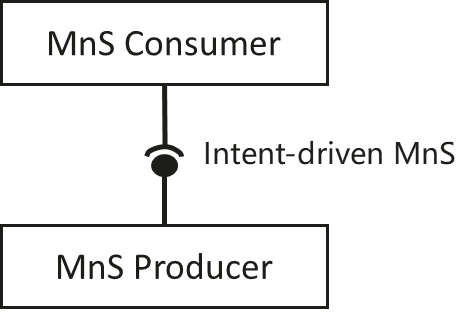 The end of the change